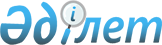 О внесении изменений в постановление акимата Карагандинской области от 2 февраля 2011 года N 04/01 "Об утверждении Местных правил пользования маломерными судами и базами (сооружениями) для их стоянок на акватории водоемов Карагандинской области, в том числе озера Балхаш в пределах административных границ Карагандинской области"
					
			Утративший силу
			
			
		
					Постановление акимата Карагандинской области от 3 мая 2011 года N 17/04. Зарегистрировано Департаментом юстиции Карагандинской области 3 июня 2011 года N 1894. Утратило силу постановлением акимата Карагандинской области от 4 июля 2012 года N 32/01      Сноска. Утратило силу постановлением акимата Карагандинской области от 04.07.2012 N 32/01.

      В соответствии с Законом Республики Казахстан от 23 января 2001 года "О местном государственном управлении и самоуправлении в Республике Казахстан", Правилами плавания по внутренним водным путям Республики Казахстан, утвержденными приказом Министра транспорта и коммуникаций Республики Казахстан от 30 ноября 1999 года N 849 (зарегистрировано в Министерстве юстиции Республики Казахстан от 24 декабря 1999 года N 1009), Правилами пользования маломерными судами и базами (сооружениями) для их стоянок, утвержденными приказом Министра транспорта и коммуникаций Республики Казахстан от 10 августа 1998 года N 172 (зарегистрировано в Министерстве юстиции Республики Казахстан от 1 сентября 1998 года N 591) и в целях обеспечения безопасности движения маломерных судов в акватории водоемов области, акимат Карагандинской области ПОСТАНОВЛЯЕТ:



      1. Внести в постановление акимата Карагандинской области от 2 февраля 2011 года N 04/01 "Об утверждении Местных правил пользования маломерными судами и базами (сооружениями) для их стоянок на акватории водоемов Карагандинской области, в том числе озера Балхаш в пределах административных границ Карагандинской области" (далее - Постановление) (зарегистрировано в Департаменте юстиции Карагандинской области от 8 февраля 2011 года N 1889, опубликовано в газетах "Орталық Қазақстан" от 15 февраля 2011 года N 25 (21020) и "Индустриальная Караганда" от 15 февраля 2011 года N 18 (21032)) следующие изменения:



      в Правилах, утвержденном указанным Постановлением:

      в разделе "2. Общие требования к судовладельцам, судоводителям и владельцам зон отдыха":

      пункт 5 исключить;

      пункт 8 исключить;

      подпункты 2) – 9) пункта 9 исключить;

      пункт 10 исключить.



      2. Контроль за исполнением настоящего постановления возложить на заместителя акима области Рахимбекова Т.С.



      3. Настоящее постановление вводится в действие со дня его первого официального опубликования.      Аким Карагандинской области                С. Ахметов
					© 2012. РГП на ПХВ «Институт законодательства и правовой информации Республики Казахстан» Министерства юстиции Республики Казахстан
				